This application should be sent by email (preferred) or regular mail to the CAA. Contact details of the CAA can be found on the CAA website https://caa.gov.mv/contact.airworthiness@caa.gov.mv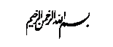 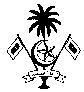 Civil Aviation AuthorityRepublic of MaldivesCAA Form 1753APPLICATION FOR MAINTENANCE PROGRAMME APPROVAL[INITIAL, VARIATION & NOTIFICATION OF INDIRECT APPROVALS]APPLICATION FOR MAINTENANCE PROGRAMME APPROVAL[INITIAL, VARIATION & NOTIFICATION OF INDIRECT APPROVALS]APPLICATION FOR MAINTENANCE PROGRAMME APPROVAL[INITIAL, VARIATION & NOTIFICATION OF INDIRECT APPROVALS]1. Applicant1. ApplicantName of the OrganisationApproval ReferenceName of Authorised RepresentativePosition in the CompanyAddressTelephoneEmail2. Application Details2. Application Details2. Application Details2. Application Details2a. AMP Reference2b. Application Type Initial [attach CAA Form 1724] Initial [attach CAA Form 1724] Initial [attach CAA Form 1724] Variation [attach CAA Form 1724 for variations with significant changes] Variation [attach CAA Form 1724 for variations with significant changes] Variation [attach CAA Form 1724 for variations with significant changes] Notification of Indirect Approval [Complete 1,2, 5 & 6 only] Notification of Indirect Approval [Complete 1,2, 5 & 6 only] Notification of Indirect Approval [Complete 1,2, 5 & 6 only] Escalation of non-safety-related task intervals Escalation of non-safety-related task intervals De-escalation of task intervals De-escalation of task intervals Addition of own scheduled maintenance tasks Addition of own scheduled maintenance tasks Resolving editorial issues, typos, etc. Resolving editorial issues, typos, etc.2c. Operator/ Owner2d. Operations Commercially Operated (AOC) Commercially Operated (AOC) Privately Operated2e. AOC approval3. For amendments only, a brief overview of any changes (please continue in Box 7 if required)4. Maintenance Requirement Details4. Maintenance Requirement Details4. Maintenance Requirement Details4. Maintenance Requirement DetailsDoes the MP include and comply with all the type certificate holder recommendations?Does the MP include and comply with all the type certificate holder recommendations?Yes  No  Does the MP include all tasks relevant to the configuration / modification standard of the aircraft?Does the MP include all tasks relevant to the configuration / modification standard of the aircraft?Yes  No  Are all mandatory tasks / items clearly identified in this MP?Are all mandatory tasks / items clearly identified in this MP?Yes  No  Does this MP include all applicable, repetitive Airworthiness Directives?Does this MP include all applicable, repetitive Airworthiness Directives?Yes  No  Does MP include all service life limitations and overhaul limitations for components?Does MP include all service life limitations and overhaul limitations for components?Yes  No  Does MP include all ALI / CMR Mandatory tasks?		Does MP include all ALI / CMR Mandatory tasks?		Yes  No  If you have answered “No” to any of the above questions, please update the programme accordingly and re-submit when complete, otherwise your application may not be accepted.If you have answered “No” to any of the above questions, please update the programme accordingly and re-submit when complete, otherwise your application may not be accepted.Does the maintenance programme require a reliability programme?Does the maintenance programme require a reliability programme?Yes  No  5. Aircraft added to or removed from the Maintenance Programme5. Aircraft added to or removed from the Maintenance Programme5. Aircraft added to or removed from the Maintenance Programme5. Aircraft added to or removed from the Maintenance Programme5. Aircraft added to or removed from the Maintenance Programme5. Aircraft added to or removed from the Maintenance Programme5. Aircraft added to or removed from the Maintenance Programme5. Aircraft added to or removed from the Maintenance Programme5. Aircraft added to or removed from the Maintenance Programme5. Aircraft added to or removed from the Maintenance Programme5. Aircraft added to or removed from the Maintenance Programme5. Aircraft added to or removed from the Maintenance ProgrammeIs any aircraft already on a different maintenance programme?Is any aircraft already on a different maintenance programme?Is any aircraft already on a different maintenance programme?Is any aircraft already on a different maintenance programme?Is any aircraft already on a different maintenance programme?Is any aircraft already on a different maintenance programme?Is any aircraft already on a different maintenance programme?Is any aircraft already on a different maintenance programme?Is any aircraft already on a different maintenance programme?Is any aircraft already on a different maintenance programme?Yes  Yes  No  No  No  No  No  No  No  No  If “Yes”, confirm that the aircraft is being or has been removed from the other programme.If “Yes”, confirm that the aircraft is being or has been removed from the other programme.If “Yes”, confirm that the aircraft is being or has been removed from the other programme.If “Yes”, confirm that the aircraft is being or has been removed from the other programme.If “Yes”, confirm that the aircraft is being or has been removed from the other programme.If “Yes”, confirm that the aircraft is being or has been removed from the other programme.If “Yes”, confirm that the aircraft is being or has been removed from the other programme.If “Yes”, confirm that the aircraft is being or has been removed from the other programme.If “Yes”, confirm that the aircraft is being or has been removed from the other programme.If “Yes”, confirm that the aircraft is being or has been removed from the other programme.Other Programme Owner:Other Programme Owner:Other Programme Owner:Other Programme Owner:Other Programme Number:Other Programme Number:Other Programme Number:Other Programme Number:Aircraft RegistrationAircraft RegistrationAircraft Serial NumberAddition or RemovalAddition or RemovalAddition or RemovalAddition or Removala)AdditionRemovalb)AdditionRemovalc)AdditionRemovald)AdditionRemovale)AdditionRemovalf)AdditionRemovalg)AdditionRemovalh)AdditionRemovali)AdditionRemovalj)AdditionRemovalk)AdditionRemovall)AdditionRemovalm)AdditionRemovaln)AdditionRemovalo)AdditionRemoval6. Declaration6. Declaration6. Declaration6. Declaration6. DeclarationCheck the below boxes to confirm your understanding and acceptance of 1-4 and where applicable 5 below:Check the below boxes to confirm your understanding and acceptance of 1-4 and where applicable 5 below:Check the below boxes to confirm your understanding and acceptance of 1-4 and where applicable 5 below:Check the below boxes to confirm your understanding and acceptance of 1-4 and where applicable 5 below:Check the below boxes to confirm your understanding and acceptance of 1-4 and where applicable 5 below:I understand it is an offence under MCAR-19.3B.3 to make, with intent to deceive, any false representation for the purpose of procuring for any person the grant, issue, renewal or variation of any such certificate, licence, approval, permission, exemption or other document.I understand it is an offence under MCAR-19.3B.3 to make, with intent to deceive, any false representation for the purpose of procuring for any person the grant, issue, renewal or variation of any such certificate, licence, approval, permission, exemption or other document.I understand it is an offence under MCAR-19.3B.3 to make, with intent to deceive, any false representation for the purpose of procuring for any person the grant, issue, renewal or variation of any such certificate, licence, approval, permission, exemption or other document.I understand it is an offence under MCAR-19.3B.3 to make, with intent to deceive, any false representation for the purpose of procuring for any person the grant, issue, renewal or variation of any such certificate, licence, approval, permission, exemption or other document.I agree to pay the charges payable on application in accordance with CAA Aviation Charges (MCAR-187). Note that the CAA will not process the application until payment is received.I agree to pay the charges payable on application in accordance with CAA Aviation Charges (MCAR-187). Note that the CAA will not process the application until payment is received.I agree to pay the charges payable on application in accordance with CAA Aviation Charges (MCAR-187). Note that the CAA will not process the application until payment is received.I agree to pay the charges payable on application in accordance with CAA Aviation Charges (MCAR-187). Note that the CAA will not process the application until payment is received.I declare that I hold the necessary aircraft data such as Aircraft, Engine & Component Maintenance Manuals, Service Bulletins and Airworthiness Directives as applicable and necessary to support this maintenance programme.I declare that I hold the necessary aircraft data such as Aircraft, Engine & Component Maintenance Manuals, Service Bulletins and Airworthiness Directives as applicable and necessary to support this maintenance programme.I declare that I hold the necessary aircraft data such as Aircraft, Engine & Component Maintenance Manuals, Service Bulletins and Airworthiness Directives as applicable and necessary to support this maintenance programme.I declare that I hold the necessary aircraft data such as Aircraft, Engine & Component Maintenance Manuals, Service Bulletins and Airworthiness Directives as applicable and necessary to support this maintenance programme.To the best of my knowledge the particulars entered on this application are accurate.To the best of my knowledge the particulars entered on this application are accurate.To the best of my knowledge the particulars entered on this application are accurate.To the best of my knowledge the particulars entered on this application are accurate.For Indirect Approvals – the amendment does not exceed the scope of the indirect approval limitations.For Indirect Approvals – the amendment does not exceed the scope of the indirect approval limitations.For Indirect Approvals – the amendment does not exceed the scope of the indirect approval limitations.For Indirect Approvals – the amendment does not exceed the scope of the indirect approval limitations.SignatureName of ApplicantOn behalf of Date7. Additional Information (if required)7. Additional Information (if required)7. Additional Information (if required)